AGENDA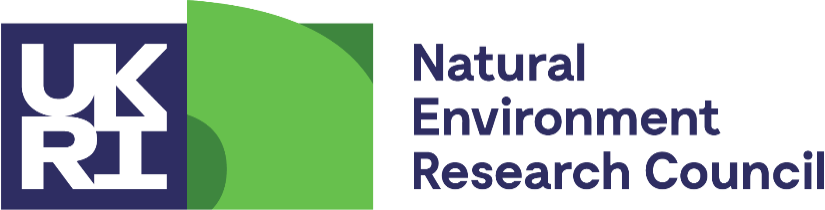 57th meeting of the NERC Management Board, to be held on Tuesday 23 January 2024 at Caxton HouseNERC MANAGEMENT BOARDTime Item titleLead speakersPaper ref.10:0030 minsWelcomeIssues of the momentAlison RobinsonPaper 24/0110:3020 minsSpending ReviewKate Hamer & Liam HaydonPP    24/0210:5020 minsCarbon Storage Research Facility and Research Facilities Infrastructure TransformationIain WilliamsPP    24/0311:1020 minsIon Microprobe Facility (IMF) MF Ion ProbeLisa BettingtonPaper 24/04511:305 minsActions Review and Forward AgendaNMB SecretaryPaper 24/05611:355 minsConsideration and approval by exception and information papersAlison RobinsonVerbal711:405 mins AOBAllVerbal811:4545 minsFDRI Infrastructure and Science AdvancementsGareth OldVerbal12:30CloseCloseCloseFor consideration and approval by exceptionFor consideration and approval by exceptionFor consideration and approval by exceptionFor consideration and approval by exceptionFor consideration and approval by exception9Animals in ResearchAvril Allman & Vic WickensPaper 24/06 For Information For Information For Information For Information For Information10NEMM Decisions and ActionsNMB SecretaryPaper24/0711NEMM Capital ApprovalsWendy Selby-BrownPaper 24/0812NERC Management DashboardMary GoodchildPP24/0913UKRI UpdatesNMB Secretary Paper 24/1014Board Observer Issue LogAlison RobinsonPaper 24/11